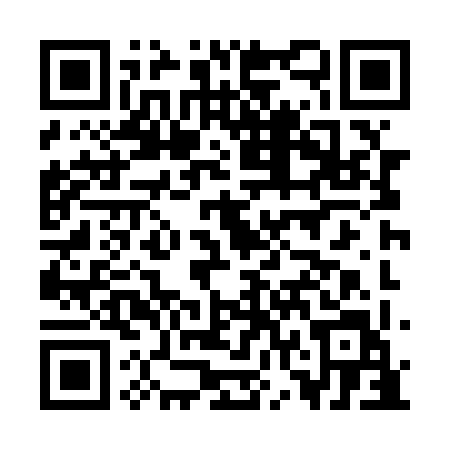 Prayer times for Buttermilk Falls, Ontario, CanadaWed 1 May 2024 - Fri 31 May 2024High Latitude Method: Angle Based RulePrayer Calculation Method: Islamic Society of North AmericaAsar Calculation Method: HanafiPrayer times provided by https://www.salahtimes.comDateDayFajrSunriseDhuhrAsrMaghribIsha1Wed4:296:031:126:138:229:562Thu4:276:021:126:138:239:583Fri4:256:001:126:148:2410:004Sat4:235:591:126:158:2510:025Sun4:215:571:126:158:2610:046Mon4:195:561:126:168:2810:057Tue4:175:551:126:178:2910:078Wed4:155:531:116:188:3010:099Thu4:135:521:116:188:3110:1110Fri4:115:511:116:198:3210:1211Sat4:095:501:116:208:3410:1412Sun4:085:481:116:208:3510:1613Mon4:065:471:116:218:3610:1814Tue4:045:461:116:228:3710:1915Wed4:025:451:116:238:3810:2116Thu4:015:441:116:238:3910:2317Fri3:595:431:116:248:4110:2518Sat3:585:421:116:248:4210:2619Sun3:565:411:126:258:4310:2820Mon3:545:401:126:268:4410:3021Tue3:535:391:126:268:4510:3122Wed3:515:381:126:278:4610:3323Thu3:505:371:126:288:4710:3524Fri3:485:361:126:288:4810:3625Sat3:475:351:126:298:4910:3826Sun3:465:351:126:298:5010:3927Mon3:445:341:126:308:5110:4128Tue3:435:331:126:318:5210:4229Wed3:425:331:136:318:5310:4430Thu3:415:321:136:328:5410:4531Fri3:405:311:136:328:5510:46